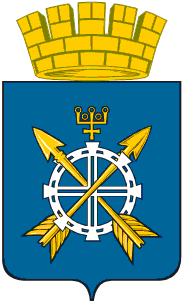  АДМИНИСТРАЦИЯЗАВОДОУКОВСКОГО ГОРОДСКОГО ОКРУГА19.06.2015                        ПОСТАНОВЛЕНИЕ                      №  769                                                      г. Заводоуковск     В соответствии с  Жилищным кодексом РФ, Федеральным законом от 06.10.2003 года № 131-ФЗ «Об общих принципах организации местного самоуправления в Российской Федерации», Уставом муниципального образования Заводоуковский городской округадминистрация Заводоуковского городского округа ПОСТАНОВЛЯЕТ:	   1. Установить с 1 июля 2015года:- размер платы за пользование жилым помещением (платы за наем), размер платы за содержание и ремонт жилого помещения для нанимателей жилых помещений по договорам социального найма и договорам найма жилых помещений государственного или муниципального жилищного фонда, размер платы за содержание и ремонт жилого помещения для собственников жилых помещений, которые не приняли решение о выборе способа управления многоквартирным домом и для собственников помещений в многоквартирном доме, которые на их общем собрании не приняли решение об установлении размера платы за содержание и ремонт жилого помещения согласно приложению к данному постановлению.    2.   Признать утратившим силу с 1 июля 2015 года постановление администрации Заводоуковского городского округа № 828 от 28.05.2014 "Об  установлении размера платы за пользование жилым помещением (платы за наем), платы за содержание и ремонт жилого помещения для нанимателей жилых помещений по договорам социального найма и договорам найма жилых помещений государственного или муниципального жилищного фонда, размера платы за содержание и ремонт жилого помещения, для собственников жилых помещений, которые не приняли решение о выборе способа управления многоквартирным и для собственников помещений в многоквартирном доме, которые на их общем собрании не приняли решение об установлении размера платы за содержание и ремонт жилого помещения».3. Опубликовать настоящее постановление в газете «Заводоуковские вести» и разместить на официальном сайте Заводоуковского городского округа в информационно-телекоммуникационной сети «Интернет».  4. Контроль за исполнением постановления возложить на первого заместителя главы администрации Заводоуковского городского округа Денисова И.А.Глава администрации                                                                                 А.Н. АнохинПриложениек постановлению администрацииЗаводоуковского городского округа  от 19.06.2015 № 769                                                                                          (в редакции постановления администрации Заводоуковского городского округа от 18.12.2015 № 1874)Размер платы за пользование жилым помещением (платы за наем),размер платы за содержание и ремонт жилого помещения для нанимателей жилых помещений по договорам социального найма и договорам найма жилых помещений государственного или муниципального жилищного фонда,размер платы за содержание и ремонт жилого помещения для собственников жилых помещений, которые не приняли решение о выборе способа управления многоквартирным домом и для собственников помещений в многоквартирном доме, которые на их общем собрании не приняли решение об установлении размера платы за содержание и ремонт жилого помещения Об  установлении размера платы за пользование жилым помещением (платы за наем), размера платы за содержание и ремонт жилого помещения для нанимателей жилых помещений по договорам социального найма и договорам найма жилых помещений государственного или муниципального жилищного фонда, размера платы за содержание и ремонт жилого помещения для собственников жилых помещений, которые не приняли решение о выборе способа управления многоквартирным домом и для собственников помещений в многоквартирном доме, которые на их общем собрании не приняли решение об установлении размера платы за содержание и ремонт жилого помещения №№ ппНаименование услугиЕдиница измеренияЕдиница измеренияПлата,рублейв месяц1.Территория Новозаимской сельской администрации (с.Новая Заимка, д.Новозаимская)Территория Новозаимской сельской администрации (с.Новая Заимка, д.Новозаимская)Территория Новозаимской сельской администрации (с.Новая Заимка, д.Новозаимская)Территория Новозаимской сельской администрации (с.Новая Заимка, д.Новозаимская)Эксплуатация жилищного фонда за 1 м2 общей площади (без НДС):1.1благоустроенное жилье без газового оборудования (оснащенное приборами учета тепловой энергии), в т.ч.1 м21 м216,351.1.11.1.2- санитарное содержание1 м21 м23,521.1.11.1.2- содержание и текущий ремонт общего имущества жилого дома, в т.ч. подвала, чердака, подъезда и крыши, техническое обслуживание общих коммуникаций, технических помещений жилого дома  1 м21 м212,832.Территории Колесниковской, Совхозной и Дроновской сельских администраций ( с.Колесниково, с.Комиссарово, с.Горюново, п.Лесной, п.Мичуринский, п.Озерки, п.Центральный, д.Дроново, д.Красная)Территории Колесниковской, Совхозной и Дроновской сельских администраций ( с.Колесниково, с.Комиссарово, с.Горюново, п.Лесной, п.Мичуринский, п.Озерки, п.Центральный, д.Дроново, д.Красная)Территории Колесниковской, Совхозной и Дроновской сельских администраций ( с.Колесниково, с.Комиссарово, с.Горюново, п.Лесной, п.Мичуринский, п.Озерки, п.Центральный, д.Дроново, д.Красная)Территории Колесниковской, Совхозной и Дроновской сельских администраций ( с.Колесниково, с.Комиссарово, с.Горюново, п.Лесной, п.Мичуринский, п.Озерки, п.Центральный, д.Дроново, д.Красная)Эксплуатация жилищного фонда за 1 м2 общейплощади (без НДС)                     2.1- техническое обслуживание неблагоустроенного и полублагоустроенного жилья1 м21 м28,223.Территория Комсомольской сельской администрации (п.Комсомольский)Территория Комсомольской сельской администрации (п.Комсомольский)Территория Комсомольской сельской администрации (п.Комсомольский)Территория Комсомольской сельской администрации (п.Комсомольский)Эксплуатация жилищного фонда за 1 м2 общейплощади (с НДС)              3.1- содержание и текущий ремонт общего имущества жилого дома, в т.ч. подвала, чердака, подъезда и крыши, техническое обслуживание общих коммуникаций, технических помещений жилого дома  1 м21 м211,764.город  Заводоуковскгород  Заводоуковскгород  Заводоуковскгород  ЗаводоуковскЭксплуатация жилищного фонда за 1 м2 общейплощади (без НДС)                     Эксплуатация жилищного фонда за 1 м2 общейплощади (без НДС)                     4.1благоустроенное жилье без газового оборудования (оснащенное общедомовыми приборами учета тепловой энергии) в т.ч.1 м21 м216,774.1.1- санитарное содержание1 м21 м23,554.1.2- содержание и текущий ремонт общего имущества жилого дома, в т.ч. подвала, чердака, подъезда и крыши, техническое обслуживание общих коммуникаций, технических помещений жилого дома  1 м21 м212,694.1.3Управление многоквартирным домом1 м21 м20,534.2благоустроенное жилье без газового оборудования (не оснащенное общедомовыми приборов учета тепловой энергии), в т.ч.1 м21 м216,684.2.1- санитарное содержание1 м21 м23,554.2.2- содержание и текущий ремонт общего имущества жилого дома, в т.ч. подвала, чердака, подъезда и крыши, техническое обслуживание общих коммуникаций, технических помещений жилого дома  1 м21 м212,604.2.3- управление многоквартирным домом1 м21 м20,534.3благоустроенное жилье с газовым оборудованием (оснащенное общедомовыми приборов учета тепловой энергии), в т.ч.1 м21 м218,584.3.1- санитарное содержание1 м21 м23,554.3.2- содержание и текущий ремонт общего имущества жилого дома, в т.ч. подвала, чердака, подъезда и крыши, техническое обслуживание общих коммуникаций, технических помещений жилого дома  1 м21 м214,504.3.3- управление многоквартирным домом1 м21 м20,534.4- благоустроенное жилье с газовым оборудованием (не оснащенное общедомовыми приборов учета тепловой энергии), в т.ч.1 м21 м218,494.4.1- санитарное содержание1 м21 м23,554.4.2- содержание и текущий ремонт общего имущества жилого дома, в т.ч. подвала, чердака, подъезда и крыши, техническое обслуживание общих коммуникаций, технических помещений жилого дома  1 м21 м214,414.4.3- управление многоквартирным домом1 м21 м20,534.5неблагоустроенное и полублагоустроенное жилье, в т.ч.1 м21 м29,034.5.1- техническое обслуживание неблагоустроенного и полублагоустроенного жилья1 м21 м28,504.5.2- управление многоквартирным домом1 м21 м20,534.6в домах коттеджного типа:1 м21 м213,184.6.1- содержание и текущий ремонт общего имущества жилого дома, в т.ч. подвала, чердака, подъезда и крыши, техническое обслуживание общих коммуникаций, технических помещений жилого дома  1 м21 м212,654.6.2- управление многоквартирным домом1 м21 м20,535. Плата за наём жилого помещения (кроме жилищного фонда коммерческого использования)5.1в жилых благоустроенных домах1 м21 м21,945.2в жилых неблагоустроенных и полублагоустроенных домах1 м21 м21,326Плата за наем жилого помещения предоставленного по договору коммерческого найма (включая плату за капитальный ремонт)6.1в жилых благоустроенных домах1 м21 м29,446.2в жилых неблагоустроенных и полублагоустроенных домах1 м21 м28,827.Плата за сбор, вывоз и утилизацию (захоронение) твёрдых коммунальных отходовПлата за сбор, вывоз и утилизацию (захоронение) твёрдых коммунальных отходовПлата за сбор, вывоз и утилизацию (захоронение) твёрдых коммунальных отходовПлата за сбор, вывоз и утилизацию (захоронение) твёрдых коммунальных отходов7.1город  Заводоуковскгород  Заводоуковскгород  Заводоуковскгород  Заводоуковск7.1.1благоустроенное жильё (с НДС)1 м21 м21,787.1.1(в редакции постановления администрации Заводоуковского городского округа от 18.12.2015 № 1874)(в редакции постановления администрации Заводоуковского городского округа от 18.12.2015 № 1874)(в редакции постановления администрации Заводоуковского городского округа от 18.12.2015 № 1874)(в редакции постановления администрации Заводоуковского городского округа от 18.12.2015 № 1874)7.1.2неблагоустроенное жильё (с НДС)1 м21 м23,097.1.2(в редакции постановления администрации Заводоуковского городского округа от 18.12.2015 № 1874)(в редакции постановления администрации Заводоуковского городского округа от 18.12.2015 № 1874)(в редакции постановления администрации Заводоуковского городского округа от 18.12.2015 № 1874)(в редакции постановления администрации Заводоуковского городского округа от 18.12.2015 № 1874)7.2Территория Новозаимской сельской администрации (с.Новая Заимка, д.Новозаимская)Территория Новозаимской сельской администрации (с.Новая Заимка, д.Новозаимская)Территория Новозаимской сельской администрации (с.Новая Заимка, д.Новозаимская)Территория Новозаимской сельской администрации (с.Новая Заимка, д.Новозаимская)7.2.1благоустроенное жильё (без НДС)1 м21 м21,777.2.2неблагоустроенное жильё (без НДС)1 м21 м22,017.3Территория Комсомольской сельской администрации (п.Комсомольский)Территория Комсомольской сельской администрации (п.Комсомольский)Территория Комсомольской сельской администрации (п.Комсомольский)Территория Комсомольской сельской администрации (п.Комсомольский)7.3.1благоустроенное жильё (с НДС)1 м21 м21,507.3.2неблагоустроенное жильё (с НДС)1 м21 м22,677.4Территория Падунской сельской администрации (с.Падун, п.Речной, с.Семеново, п. Степной, п.Урожайный, п.Уково)Территория Падунской сельской администрации (с.Падун, п.Речной, с.Семеново, п. Степной, п.Урожайный, п.Уково)Территория Падунской сельской администрации (с.Падун, п.Речной, с.Семеново, п. Степной, п.Урожайный, п.Уково)Территория Падунской сельской администрации (с.Падун, п.Речной, с.Семеново, п. Степной, п.Урожайный, п.Уково)7.4.1благоустроенное жильё (без НДС)1 м21 м21,578Плата за сбор и вывоз жидких бытовых отходовПлата за сбор и вывоз жидких бытовых отходовПлата за сбор и вывоз жидких бытовых отходовПлата за сбор и вывоз жидких бытовых отходов8.1Территория Новозаимской сельской администрации(с.Новая Заимка, д.Новозаимская)Территория Новозаимской сельской администрации(с.Новая Заимка, д.Новозаимская)Территория Новозаимской сельской администрации(с.Новая Заимка, д.Новозаимская)Территория Новозаимской сельской администрации(с.Новая Заимка, д.Новозаимская)8.1.1благоустроенное жилье (без НДС)1 м21 м28,708.2Территории Колесниковской, Совхозной и Дроновской сельских администраций (с.Колесниково, с.Комиссарово, с.Горюново, п.Лесной, п.Мичуринский, п.Озерки, п.Центральный, д.Дроново, д.Красная)Территории Колесниковской, Совхозной и Дроновской сельских администраций (с.Колесниково, с.Комиссарово, с.Горюново, п.Лесной, п.Мичуринский, п.Озерки, п.Центральный, д.Дроново, д.Красная)Территории Колесниковской, Совхозной и Дроновской сельских администраций (с.Колесниково, с.Комиссарово, с.Горюново, п.Лесной, п.Мичуринский, п.Озерки, п.Центральный, д.Дроново, д.Красная)Территории Колесниковской, Совхозной и Дроновской сельских администраций (с.Колесниково, с.Комиссарово, с.Горюново, п.Лесной, п.Мичуринский, п.Озерки, п.Центральный, д.Дроново, д.Красная)8.2.1благоустроенное жилье (без НДС)1 м21 м215,978.3Территория Комсомольской сельской администрации (п.Комсомольский)Территория Комсомольской сельской администрации (п.Комсомольский)Территория Комсомольской сельской администрации (п.Комсомольский)Территория Комсомольской сельской администрации (п.Комсомольский)8.3.1благоустроенное жилье (с НДС)1 м21 м215,148.3.2полублагоустроенное жилье (с НДС)1 м21 м210,22    8.4Территория Падунской сельской администрации(с.Падун, п.Речной, с.Семеново, п. Степной, п.Урожайный, п.Уково)Территория Падунской сельской администрации(с.Падун, п.Речной, с.Семеново, п. Степной, п.Урожайный, п.Уково)Территория Падунской сельской администрации(с.Падун, п.Речной, с.Семеново, п. Степной, п.Урожайный, п.Уково)Территория Падунской сельской администрации(с.Падун, п.Речной, с.Семеново, п. Степной, п.Урожайный, п.Уково)8.4.1благоустроенное жилье (без НДС)1 м21 м214,598.5Территории Боровинской, Сосновской, Шестаковской, Лебедевской, Тумашовской, Старозаимской сельских администраций (с.Боровинка, с.Сосновка, с.Шестаково, п.Лебедевка, с.Тумашово, с.Старая Заимка)Территории Боровинской, Сосновской, Шестаковской, Лебедевской, Тумашовской, Старозаимской сельских администраций (с.Боровинка, с.Сосновка, с.Шестаково, п.Лебедевка, с.Тумашово, с.Старая Заимка)Территории Боровинской, Сосновской, Шестаковской, Лебедевской, Тумашовской, Старозаимской сельских администраций (с.Боровинка, с.Сосновка, с.Шестаково, п.Лебедевка, с.Тумашово, с.Старая Заимка)Территории Боровинской, Сосновской, Шестаковской, Лебедевской, Тумашовской, Старозаимской сельских администраций (с.Боровинка, с.Сосновка, с.Шестаково, п.Лебедевка, с.Тумашово, с.Старая Заимка)8.5.1благоустроенное жилье (без НДС)1 м21 м211,348.6Территории Першинской, Бигилинской сельских администраций(с.Першино, с.Бигила, с.Сединкино, с.Яковлево)Территории Першинской, Бигилинской сельских администраций(с.Першино, с.Бигила, с.Сединкино, с.Яковлево)Территории Першинской, Бигилинской сельских администраций(с.Першино, с.Бигила, с.Сединкино, с.Яковлево)Территории Першинской, Бигилинской сельских администраций(с.Першино, с.Бигила, с.Сединкино, с.Яковлево)8.6.1благоустроенное жилье (без НДС)1 м21 м210,478.7Территория города Заводоуковска, Лыбаевской, Гилевской сельских администрации (с. Новолыбаево, с. Гилево)Территория города Заводоуковска, Лыбаевской, Гилевской сельских администрации (с. Новолыбаево, с. Гилево)Территория города Заводоуковска, Лыбаевской, Гилевской сельских администрации (с. Новолыбаево, с. Гилево)Территория города Заводоуковска, Лыбаевской, Гилевской сельских администрации (с. Новолыбаево, с. Гилево)8.7.1благоустроенное жилье (с НДС)1 м21 м216,158.7.2полублагоустроенное жилье (с НДС)1 м21 м210,90